Урок по окружающему миру (1 класс).Тема: Правила гигиеныТема: Правила гигиеныТип: урок открытия нового знанияТип: урок открытия нового знанияЗадачи:  сформировать представления о необходимости соблюдения основных гигиенических правил.Задачи:  сформировать представления о необходимости соблюдения основных гигиенических правил.Задачи:  сформировать представления о необходимости соблюдения основных гигиенических правил.Задачи:  сформировать представления о необходимости соблюдения основных гигиенических правил.Планируемые результатыПланируемые результатыПланируемые результатыПланируемые результатыПредметные:Знают основные правила личной гигиены.Знают основные предметы личной гигиены и для чего они нужны.Метапредметные:Извлекают необходимую информацию из собственных наблюдений, художественного текста, работы с рисунками.Обогащение словарного запаса.Устанавливают причинно-следственные связи.Метапредметные:Извлекают необходимую информацию из собственных наблюдений, художественного текста, работы с рисунками.Обогащение словарного запаса.Устанавливают причинно-следственные связи.Личностные:Ориентированы на здоровый образ жизни.Межпредметные связи: литературное чтениеМежпредметные связи: литературное чтениеМежпредметные связи: литературное чтениеМежпредметные связи: литературное чтениеСовременные образовательные технологии: игровая, здоровьесберегающая, парного обучения (элементы), информационно-коммуникационная. Современные образовательные технологии: игровая, здоровьесберегающая, парного обучения (элементы), информационно-коммуникационная. Современные образовательные технологии: игровая, здоровьесберегающая, парного обучения (элементы), информационно-коммуникационная. Современные образовательные технологии: игровая, здоровьесберегающая, парного обучения (элементы), информационно-коммуникационная. Ресурсы урока:  учебник Н.Ф. Виноградова, Окружающий мир, 1 класс часть первая; презентация.Ресурсы урока:  учебник Н.Ф. Виноградова, Окружающий мир, 1 класс часть первая; презентация.Ресурсы урока:  учебник Н.Ф. Виноградова, Окружающий мир, 1 класс часть первая; презентация.Ресурсы урока:  учебник Н.Ф. Виноградова, Окружающий мир, 1 класс часть первая; презентация.Ход урокаХод урокаХод урокаХод урокаСодержание деятельности учителя:Содержание деятельности учителя:Содержание деятельности обучающихся:Содержание деятельности обучающихся:Организация учебной деятельностиОрганизация учебной деятельностиОрганизация учебной деятельностиОрганизация учебной деятельностиПриветствие обучающихся.Приветствие обучающихся.Проверяют наличие всего необходимого к уроку на парте, занимают свое рабочее место. Проверяют наличие всего необходимого к уроку на парте, занимают свое рабочее место. Актуализация необходимых знанийАктуализация необходимых знанийАктуализация необходимых знанийАктуализация необходимых знаний-К нам в класс пришла посылка. Давай те узнаем от кого эта посылка.Посылаю вам посылку. В ней находятся интересные загадки и к ним отгадки. Постарайтесь разгадать загадки. Желаю удачи. До свидания.Ваш Мойдодыр

Гладко и душисто, моет очень чисто.Нужно, чтоб у каждого было. (Мыло)Вытираю я, стараюсьПосле бани паренька.Всё намокло, всё измялось –Нет сухого уголка. (Полотенце)Хожу-брожу не по лесам,А по усам, по волосамИ зубы у меня длинней,Чем у волков и медведей. (Расческа)Кто считает зубы намПо утрам и вечерам. (Зубная щётка)
Откройте учебник на странице 59 и сравните.Какие предметы есть на картинке, но я не назвала их? (зубная паста, ножницы).  Объясните, для чего они нужны? 
Теперь, когда мы узнали, какие предметы нам послал Мойдодыр и для чего они нужны, мы сможем составить правила личной гигиены. Личная гигиена – это уход за своим телом и содержание его в чистоте. Какие предметы нужны,  чтобы умыться? (мыло и полотенце). Изобразите вместе с соседом эти предметы, обоснуйте свой выбор. Значит, какие правила, мы можем составить на основе наводящих вопросов?А какие предметы нужны чтобы почистить зубы? (зубная щётка и зубная паста). Ребята, сколько раз в день нужно чистить зубы?
А для чего нужна расческа?
Для чего нужны маленькие ножницы?Зачем мы моем руки перед едой?
-К нам в класс пришла посылка. Давай те узнаем от кого эта посылка.Посылаю вам посылку. В ней находятся интересные загадки и к ним отгадки. Постарайтесь разгадать загадки. Желаю удачи. До свидания.Ваш Мойдодыр

Гладко и душисто, моет очень чисто.Нужно, чтоб у каждого было. (Мыло)Вытираю я, стараюсьПосле бани паренька.Всё намокло, всё измялось –Нет сухого уголка. (Полотенце)Хожу-брожу не по лесам,А по усам, по волосамИ зубы у меня длинней,Чем у волков и медведей. (Расческа)Кто считает зубы намПо утрам и вечерам. (Зубная щётка)
Откройте учебник на странице 59 и сравните.Какие предметы есть на картинке, но я не назвала их? (зубная паста, ножницы).  Объясните, для чего они нужны? 
Теперь, когда мы узнали, какие предметы нам послал Мойдодыр и для чего они нужны, мы сможем составить правила личной гигиены. Личная гигиена – это уход за своим телом и содержание его в чистоте. Какие предметы нужны,  чтобы умыться? (мыло и полотенце). Изобразите вместе с соседом эти предметы, обоснуйте свой выбор. Значит, какие правила, мы можем составить на основе наводящих вопросов?А какие предметы нужны чтобы почистить зубы? (зубная щётка и зубная паста). Ребята, сколько раз в день нужно чистить зубы?
А для чего нужна расческа?
Для чего нужны маленькие ножницы?Зачем мы моем руки перед едой?
Отгадывают загадки и отвечают, зачем нужны предметы.Рассматривают рисунки, делают сравнение.Составляют правила личной гигиены, рассуждают, парная работа.1. Умываться по утрам и вечерам. 2. Чистить зубы нужно утром, после завтрака, и вечером, перед сном. 3. Ежедневно  расчесывать  волосы. 4. Стричь вовремя   ногти. 5. Руки мыть перед едой и после посещения туалета.Отвечают на вопросы. Повторяют правила хором или по одному.Отгадывают загадки и отвечают, зачем нужны предметы.Рассматривают рисунки, делают сравнение.Составляют правила личной гигиены, рассуждают, парная работа.1. Умываться по утрам и вечерам. 2. Чистить зубы нужно утром, после завтрака, и вечером, перед сном. 3. Ежедневно  расчесывать  волосы. 4. Стричь вовремя   ногти. 5. Руки мыть перед едой и после посещения туалета.Отвечают на вопросы. Повторяют правила хором или по одному.Организация познавательной деятельностиОрганизация познавательной деятельностиОрганизация познавательной деятельностиОрганизация познавательной деятельностиФизминутка
Физминутка
Выполняют упражнение.Выполняют упражнение.Вспомним стихотворение Корнея Чуковского «Мойдодыр». Я прочитаю вам стихотворение, а вы внимательно слушайте, потом я задам вам вопросы.
Есть ли слова, которые были не понятны?
Кушак – пояс.
Трубочист – чистильщик дымоходов.
Вакса – черная мазь для чистки кожаной обуви.
Лохань – деревянная круглая посуда для стирки белья, мытья посуды.
Корыто – открытая продолговатая емкость, которую делают из половинки расколотого бревна.
Ушат – деревянный таз, с выступающими друг против друга дощечками – ушами. (Слайды 1-6)
Почему от мальчика «одеяло убежало, улетела простыня…»?Что произошло дальше? Кто объяснил герою правила гигиены?Переверните страницу и найдите вверху картинку. Что на ней изображено? Я буду читать стихотворение, а вы следите пальчиком. Можно ли назвать Михаила милым? Почему?
Найдите картинку с мальчиком внизу страницы. Я буду читать стихотворение, а вы следите пальчиком. Из каких слов у Пети получилось слово «вымыты»? Назовите их.Вспомним стихотворение Корнея Чуковского «Мойдодыр». Я прочитаю вам стихотворение, а вы внимательно слушайте, потом я задам вам вопросы.
Есть ли слова, которые были не понятны?
Кушак – пояс.
Трубочист – чистильщик дымоходов.
Вакса – черная мазь для чистки кожаной обуви.
Лохань – деревянная круглая посуда для стирки белья, мытья посуды.
Корыто – открытая продолговатая емкость, которую делают из половинки расколотого бревна.
Ушат – деревянный таз, с выступающими друг против друга дощечками – ушами. (Слайды 1-6)
Почему от мальчика «одеяло убежало, улетела простыня…»?Что произошло дальше? Кто объяснил герою правила гигиены?Переверните страницу и найдите вверху картинку. Что на ней изображено? Я буду читать стихотворение, а вы следите пальчиком. Можно ли назвать Михаила милым? Почему?
Найдите картинку с мальчиком внизу страницы. Я буду читать стихотворение, а вы следите пальчиком. Из каких слов у Пети получилось слово «вымыты»? Назовите их.Выделяют незнакомые слова. Отвечают на вопросы.Знакомятся с новыми словами и внешним видом данных понятий.Ориентируются на странице учебника, отвечают на вопросы, работают с текстом.Михаила можно назвать милым, но он все равно останется грязнулей. С неопрятным Михаилом некто не захочет общаться и никто не узнает тогда милый он или нет.Работают над составом слова «ВЫМЫТЫ»: «ВЫ» и «МЫТЫ».Выделяют незнакомые слова. Отвечают на вопросы.Знакомятся с новыми словами и внешним видом данных понятий.Ориентируются на странице учебника, отвечают на вопросы, работают с текстом.Михаила можно назвать милым, но он все равно останется грязнулей. С неопрятным Михаилом некто не захочет общаться и никто не узнает тогда милый он или нет.Работают над составом слова «ВЫМЫТЫ»: «ВЫ» и «МЫТЫ».Подведение итоговПодведение итоговПодведение итоговПодведение итоговРебята какие предметы личной гигиены мы получили от Мойдодыра? А для чего они нужны?Повторите правила личной гигиены, которые мы вывели вместе.Ребята какие предметы личной гигиены мы получили от Мойдодыра? А для чего они нужны?Повторите правила личной гигиены, которые мы вывели вместе.Анализируют результаты изучения темы. Делают выводы.Анализируют результаты изучения темы. Делают выводы.РефлексияРефлексияРефлексияРефлексияА теперь покажите смайлик, который характеризуетстепень активности работы на уроке каждого из вас.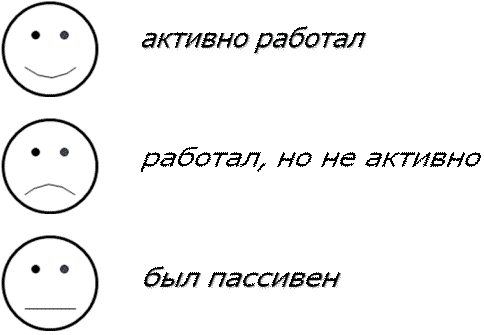 А теперь покажите смайлик, который характеризуетстепень активности работы на уроке каждого из вас.Показывают соответствующий смайлик.Показывают соответствующий смайлик.Дополнительный материал к уроку: письмо, коробка с зубной щеткой, мылом, полотенцем, расческой.Дополнительный материал к уроку: письмо, коробка с зубной щеткой, мылом, полотенцем, расческой.Дополнительный материал к уроку: письмо, коробка с зубной щеткой, мылом, полотенцем, расческой.Дополнительный материал к уроку: письмо, коробка с зубной щеткой, мылом, полотенцем, расческой.